Ключевые правила безопасности№ЗнакиОсновные требованияИспользуйте СИЗ на производственных площадках и при проведении работ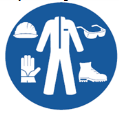 Работники должны использовать СИЗ (спецодежда, спецобувь, защитная каска, защитные очки, перчатки и т.п.) в соответствии с установленными для вида работ и (или) производственного объекта требованиями.Если Вы руководитель работ или лицо, ответственное за выполнение работ, то Вы должны:до начала выполнения работ проверить у всех работников, участвующих в производственном процессе, наличие, комплектность и исправность СИЗ, необходимых для безопасного производства выполняемых работ;контролировать правильное применение СИЗ работниками в процессе выполнения работВо время движения транспортного средства используйте ремни безопасности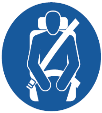 Водители транспортных средств обязаны: - при движении на транспортном средстве, оборудованном ремнями безопасности, быть пристегнутыми и не перевозить пассажиров, не пристегнутых ремнями (в том числе в автобусе, во втором ряду кресел легкового автомобиля и т.д.); перед выездом проверять работоспособность и отсутствие видимых повреждений на ремнях безопасности;не начинать движение, не убедившись, что все находящиеся в транспортном средстве правильно пристегнуты ремнями безопасности.Пассажиры транспортных средств обязаны:при движении на транспортном средстве, оборудованном ремнями безопасности, быть пристегнутыми (в том числе в автобусе, во втором ряду кресел легкового автомобиля и т.д.);проинформировать водителя о пассажирах транспортного средства, неправильно использующих или не использующих ремни безопасностиИспользуйте средства защиты от падения в случае работы на высоте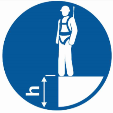 Для обеспечения безопасности при работе на высоте работники должны:уметь пользоваться СИЗ, инструментом и техническими средствами, обеспечивающими безопасность;лично производить осмотр выданных СИЗ перед каждым их использованием;содержать в исправном состоянии СИЗ, инструмент и технические средства (при использовании лестниц убедиться в их исправности и надежности); выполнять только ту работу, которая поручена.Выполняйте работы с повышенной опасностью по действующему наряду-допуску или с записью в специальном журнале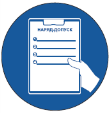 Для обеспечения безопасности при производстве работ, до начала выполнения которых необходимо осуществить ряд обязательных организационных и технических мероприятий, обеспечивающих безопасность, работники должны:пройти инструктаж о мерах безопасности;знать и понимать требования к выполняемой работе, указанные в наряде-допуске, меры безопасности при проведении работ и соблюдать их;убедиться, что можно безопасно начинать работы;выполнять только ту работу, которая поручена руководителем;сообщать руководителю о любых изменениях согласованного порядка выполнения работИспользуйте только исправный инструмент и оборудование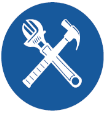 Для обеспечения безопасности работники должны:не пользоваться поврежденным (в том числе деформированным) инструментом, приспособлениями, оборудованием;проверить комплектность, отсутствие механических повреждений инструмента, приспособлений, а также наличие требуемых защитных приспособлений, экранов и т.п.;в случае выявления неисправностей инструмента, приспособлений, оборудования приостановить производство работ и сообщить непосредственному руководителю о выявленных неисправностяхПроводите земляные работы по действующему наряду-допуску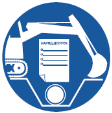 Для обеспечения безопасности при выполнении земляных и других работ, связанных с размещением рабочих мест в выемках и траншеях, работники должны:пройти инструктаж о мерах безопасности;убедиться вместе с руководителем работ или с ответственным за выполнение работ лицом, что можно безопасно начинать земляные работы;выполнять требования оформленного наряда- допуска к работе;безопасно прекратить работы и оповестить своего руководителя или ответственное за выполнение работ лицо в случае обнаружения угрозы происшествия, травмированияИзолируйте источники энергии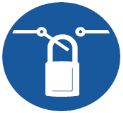 Перед началом ремонтных, наладочных и других работ необходимо надежно изолировать все возможные источники энергии (кроме случаев ее использования для проведения работ) и убедиться, что исключена возможность случайной или незапланированной подачи (электричества, пара, воды, опасных веществ и др.)Используйте газоанализатор, где это необходимо (замкнутые пространства, помещения, где может произойти утечка газа)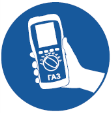 При проведении газоопасных, огневых работ для обеспечения безопасности работники должны:убедиться вместе с руководителем работ или с ответственным за выполнение работ лицом, что необходимые замеры воздуха на загазованность рабочей зоны выполнены и что начинать работы безопасно;прекратить работы при превышениях предельно допустимых концентраций.Если Вы руководитель работ или лицо, ответственное за выполнение работ, то Вы должны:убедиться, что замеры воздуха на загазованность рабочей зоны проведены перед началом работ, и в дальнейшем проводить их в процессе работы с периодичностью, указанной в наряде-допуске;организовать проведение замера воздуха на загазованность рабочей зоны по окончании работГазоопасные работыВо время работ в колодце или ином замкнутом пространстве соблюдайте требования к безопасности во время работы. Бригада должна быть обеспечена необходимыми средствами защиты и инструментом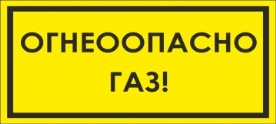 Место проведения газоопасных работ должно быть обозначено (ограждено), установлены предупредительные знаки «Огнеопасно – газ», «Курить запрещено», «Въезд запрещен». Перед началом работ в колодцах, туннелях, коллекторах, помещениях пунктов редуцирования газа и других закрытых сооружениях в процессе работы проводить контроль на загазованность с периодичностью, установленной производственной инструкцией, инструкцией по охране труда и/или нарядом-допуском. Пробы должны отбираться в наиболее плохо вентилируемых местах.Не допускается выполнение газоопасных работ в помещениях пунктов редуцирования газа, колодцах, туннелях, коллекторах при объемной доле газа в воздухе более 20% от НКПРП и/или содержании кислорода менее 20%.Спуск в колодцы (без скоб), котлованы должен осуществляется по металлическим лестницам с закреплением их у края колодца (котлована). Для предотвращения скольжения и искрения при опирании на твердое основание лестницы должны иметь резиновые «башмаки». В колодцах и котлованах должны работать не более двух человек в страховочных привязях, защитных касках и противогазах. Снаружи с наветренной стороны должно находиться по два человека на каждого работающего для страховки работающих и недопущения к месту работы посторонних лиц.Необходимо проверять и осматривать противогазы и страховочные привязи перед и после каждого применения на наличие признаков повреждения. Продолжительность работы в противогазе без перерыва не должна превышать тридцати минут. При выполнении газоопасных работ следует использовать переносные светильники во взрывозащитном исполнении напряжением не выше 12В.При выполнении газоопасных работ следует применять инструмент, исключающий искрообразование. Обувь у лиц, проводящих газоопасные работы, не должна иметь стальных подковок и гвоздей. Присутствие посторонних, применение источников открытого огня, а также курение в местах проведения газоопасных работ не допускается.Запрещается использовать сотовые телефоны, плееры, планшеты и т.п. При нападении агрессивно настроенной собаки не паникуйте и не убегайте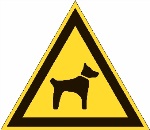 Лучше всего застыть, не поднимая рук и предметов над головой. По возможности прижмитесь спиной к стене или дереву, стараясь не упасть. Твердо отдайте несколько команд: «Стоять!», «Место!», «Фу!» или «Лежать!» – это может привести собаку в растерянность. Принимайте нападение собаки, стоя не лицом к ней, а немного развернувшись боком.Защитите горло, прижмите подбородок к шее.Выставьте вперед руку и подставьте под пасть собаки подручное средство (палку, сумку, свернутую куртку, обувь, т.п.) – крепко держите его перед собой и дайте собаке вцепиться в этот предмет. Не опуская свое средство защиты, не спуская глаз с собаки, медленно отступайте к укрытию: забору или стене дома. Удары наносить по болевым и жизненно важным точкам (нос, глаза, пах, язык)При возникновении конфликтных ситуаций с агрессивно настроенными людьми необходимо не ввязываться в конфликт, отойти на безопасное расстояние, сообщить о произошедшем непосредственному руководителю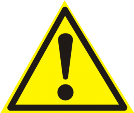 Если на вас напали, то бегите, оценив перед этим расстояние и собственные спортивные возможности.При неизбежности столкновения привлеките внимание прохожих, ближайших жителей и соседей призывом о помощи, вызовите полицию. При попытке вооруженного ограбления без всякого сопротивления расстаньтесь с деньгами и прочими ценностями. При наличии средств самозащиты научитесь ими пользоваться заблаговременно и применяйте только в крайнем случае – при угрозе жизни и (или) здоровью!Запрещено курение вне специально отведенных для этой цели мест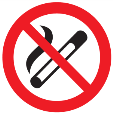 Работники должны: - знать о запрете курения вне специально отведенных для этой цели мест;знать расположение отведенных для курения мест;вмешиваться, если кто-то курит за пределами специально отведенных мест для куренияЗапрещено во время движения транспортного средства нарушать скоростной режим, пользоваться мобильным телефоном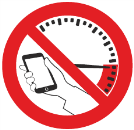 Во время движения транспортного средства водителю запрещено:- использовать мобильный телефон/рации, посылать и читать текстовые сообщения;превышать максимальную разрешенную скорость движения, установленную правилами дорожного движения или указанную в маршрутном листе к данной поездке;превышать максимальную разрешенную скорость движения, установленную для данного транспортного средства.Водитель должен вести транспортное средство со скоростью, не превышающей установленного ограничения, учитывая при этом интенсивность движения, особенности и состояние транспортного средства и груза, дорожные и метеорологические условия, в частности видимость в направлении движения. Скорость должна обеспечивать водителю возможность постоянного контроля за движением транспортного средства.Никакие указания и обстоятельства не могут быть основанием для нарушения данных правилЗапрещено употребление алкоголя, наркотиков и иных запрещенных препаратов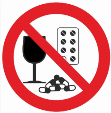 Работникам запрещается: - изготавливать, употреблять, хранить, продавать и распространять алкоголь, наркотики и иные запрещенные препараты.Работники обязаны: - сообщать своему непосредственному руководителю о принимаемых лекарственных средствах, которые могут повлиять на их способность выполнять работы;вмешиваться и сообщать своему непосредственному руководителю об известных им случаях употребления алкоголя или наркотиков на рабочих местахНе отвлекайтесь во время передвижения по скользким поверхностям и в местах с малозаметными препятствиями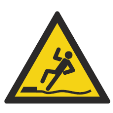 Для обеспечения безопасности работники должны: - смотреть под ноги во время передвижения;не отвлекаться во время передвижения (не посылать и не читать текстовые сообщения на мобильных устройствах);не переносить и не перемещать грузы, препятствующие обзору поверхности путей следования;держаться за перила, поручни при передвижении по лестницам, переходным мостикам, площадкам обслуживания (не держать руки в карманах одежды);использовать обувь, соответствующую погодным условиям;не оставлять оборудование, материалы и инструменты на путях следованияОпасность поражения электрическим током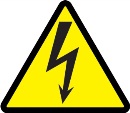 При работе в электроустановках используются:- средства от поражения электрическим током (электрозащитные средства);СИЗ (средства защиты головы, глаз и лица, рук, органов дыхания, от падения с высоты, одежда специальная защитная).Работы в действующих электроустановках проводятся по наряду-допуску, распоряжению или утвержденному перечню работ, выполняемых в порядке текущей эксплуатации.При работе в электроустановках перед началом работы необходимо:произвести необходимые отключения; - проверить отсутствие напряжения; - установить защитное заземление